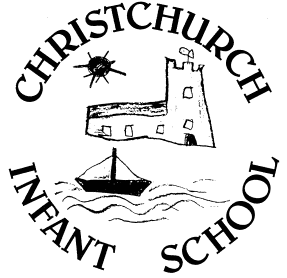 Christchurch Infant SchoolPSHE, Relationships and Sex Education PolicyPSHE, Relationships and Sex Education PolicyIntroductionOur PSHE programme promotes the spiritual, moral, cultural, mental and physical development of pupils at Christchurch Infant School, preparing children for the opportunities, responsibilities and equipping them for later life.  We follow a programme of study called JIGSAW. Aims of the Jigsaw PSHE policyTo provide pupils with the knowledge, understanding, attitudes, values and skills they need in order to reach their potential as individuals and within the community.The children of Christchurch Infant School are encouraged to take part in a wide range of activities and experiences across and beyond the curriculum, contributing fully to the life of their school and communities. In doing so they learn to recognise their own worth, work well with others and become increasingly responsible for their own learning. They reflect on their experiences and understand how they are developing personally and socially, tackling many of the spiritual, moral, social and cultural issues that are part of growing up.They learn to understand and respect our common humanity; diversity and differences so that they can go on to form the effective, fulfilling relationships that are an essential part of life and learning.In our school we choose to deliver Personal, Social, Health Education using Jigsaw, the mindful approach to PSHE.Objectives/Pupil learning intentions:Jigsaw PSHE will support the development of the skills, attitudes, values and behaviour, which enable pupils to:Have a sense of purposeValue self and othersForm relationshipsMake and act on informed decisionsCommunicate effectivelyWork with othersRespond to challengeBe an active partner in their own learningBe active citizens within the local communityExplore issues related to living in a democratic societyBecome healthy and fulfilled individualsJigsaw covers all areas of PSHE for the primary phase, as the table below shows: AssessmentProgress in Foundation is made through ongoing observations in the Personal, Social and Emotional Development (PSED) area of the profile. Teachers and teaching assistants make detailed observations to inform their assessment of the children. In Key Stage 1, progress in PSHE and RSE are assessed at the end of each half term (coinciding with the end of each Jigsaw Puzzle), highlighting those children who made need further support and those working at a greater depth. Relationship and Sex Education (RSE)Definition of Relationship and Sex EducationSince the then Right Honourable Justine Greening, Secretary of State for Education, announced, on March 1st 2017, that it is her intention to make Relationships Education statutory in Primary schools from September 2019, Sex and Relationship Education has now become better known as RSE – Relationship and Sex Education – to reflect the changes that are to come. However, much of the guidance still refers to it as SRE. Both are used here interchangeably for ease until RSE becomes statutory. ‘Sex and Relationship Education (SRE) is lifelong learning process of acquiring information, developing skills and forming positive beliefs and attitudes about sex, sexuality, relationships and feelings’ (Sex Education Forum, 1999).  Effective RSE can make a significant contribution to the development of the personal skills needed by pupils if they are to establish and maintain relationships. It also enables children and young people to make responsible and informed decisions about their health and well-being.RSE makes an important contribution to health and well-being by supporting children and young people's ability to learn, achieve and flourish."The right to education includes the right to sexual education, which is both a human right in itself and an indispensable means of realising other human rights, such as the right to health, the right to information and sexual and reproductive rights."Report to the UN General Assembly - July 2010 | Item 69, paragraph 18Introduction“Relationships and sex education is lifelong learning about physical, moral and emotional development. It is about the understanding of the importance of family life, stable and loving relationships, respect, love and care. It is also about the teaching of sex, sexuality, and sexual health. It is not about the promotion of sexual activity – this would be inappropriate teaching”. (Department for Children, School and Families)As a maintained infant school, from 2020, we must provide relationship and health education (RS&HE) to all pupils as per section 34 of the Children and Social work act 2017. As we already deliver a comprehensive PSHE programme; we have reviewed and adjusted it to meet the Department of Education (DfE) expectations are due to deliver it from September 2020.As an infant school, we are not required to provide sex education apart from the elements included in the primary science curriculum. However, we are required to teach relationship and health education. During this, we aim to provide key building blocks for healthy, respectful relationships, focusing on family and friendships, in all contexts, including online. Relationship and health education will be taught as part of our PSHE curriculum, JIGSAW.Parents do not have the right to withdraw their child from relationship education; however, they do have the right to withdraw their children from the non-statutory/non-science components of sex education within PSHE.Required content as set down in the National Curriculum for Science. At Key Stage 1:Pupils should be taught that animals, including humans, move, feed, grow, use their senses and reproduceChildren should recognise and name the main external parts of the human body.Children should learn that humans can produce offspring and these grow into adults.Children should recognise similarities and differences between themselves and others and treat others with sensitivity. Parents do not have the right to withdraw their child from these aspects.IntentOur school’s overarching intent for our pupils is to provide a Personal, social, health and economic (PSHE) education programme of study which ensures all pupils are provided with:Accurate, balanced and relevant knowledge.Opportunities to turn that knowledge into personal understanding.Opportunities to explore, clarify and if necessary challenge, their own and others’ values, attitudes, beliefs, rights and responsibilities.The skills, language and strategies they need in order to live healthy, safe, fulfilling responsible and balanced lives.Opportunities to develop positive personal attributes such as resilience, self-confidence, self-esteem and empathy.Accurate, balanced and relevant knowledge to enable them to appreciate what it means to be a positive, tolerant member of a diverse multicultural society.Our children will be taught in a safe and supportive learning environment. We will ensure that where a pupil indicates that they may be vulnerable and at risk, they will get appropriate support by staff members following the schools safeguarding/child protection policies.Jigsaw RSE Content – Implementation The grid below shows specific RSE learning intentions for each year group in the ‘Changing Me’ Puzzle.EqualitiesAt Christchurch Infant School, PSHE education is accessible to every pupil.  Teaching will take into account the ability, age, readiness, religious and cultural backgrounds of our young people and those with English as a second language to ensure that all can fully access our PSHE education provision, in accordance with the Equality Act 2010.The Equality Act 2010 covers the way the curriculum is delivered, as schools and other education providers must ensure that issues are taught in a way that does not subject pupils to discrimination. Schools have a duty under the Equality Act to ensure that teaching is accessible to all children and young people, including those who are lesbian, gay, bisexual and transgender (LGBT). Inclusive RSE will foster good relations between pupils, tackle all types of prejudice – including homophobia – and promote understanding and respect. The Department for Education has produced advice on The Equality Act 2010 and schools (DfE, 2014b).All children, regardless of their needs must be part of PSHE & RS&HE lessons, as it is an important part of developing healthy relationships with their peers. We will respect pupils’ unique starting points by providing learning opportunities that are matched to the individual needs of all children, including those who are gifted and talented or have learning difficulties. When teaching PSHE we consider the targets set for the children in their Education Health and Care Plan (EHCP), some of which may be directly related to PSHE targets. Schools have a legal duty to promote equality (Equality Act, 2010) and to combat bullying (Education Act, 2006) (which includes homophobic, sexist, sexual and transphobic bullying) and Section 4.2 of the national curriculum (2014) states “Teachers should take account of their duties under equal opportunities legislation that covers race, disability, sex, religion or belief, sexual orientation, pregnancy and maternity, and gender reassignment.”Differentiation/SEND Jigsaw is written as a universal core curriculum provision for all children. Inclusivity is part of its philosophy. Teachers will need, as always, to tailor each Piece to meet the needs of the children in their classes. To support this differentiation, many Jigsaw Pieces suggest creative learning activities that allow children to choose the media with which they work and give them scope to work to their full potential. To further help teachers differentiate for children in their classes with special educational needs, each Puzzle includes a P-level grid with suggested activities for children working at each of those levels.  If any changes are implemented nationally as a result of the Rochford Review Jigsaw will make the necessary amendments and offer this free update to all its schools. Teaching Sensitive and Controversial Issues  Sensitive and controversial issues are certain to arise in learning from real-life experience. Teachers will be prepared to handle personal issues arising from the work, to deal sensitively with, and to follow up appropriately, disclosures made in a group or individual setting. Issues that we address that are likely to be sensitive and controversial because they have a political, social or personal impact or deal with values and beliefs include: family lifestyles and values, physical and medical issues, financial issues, bullying and bereavement.  Teachers will take all reasonable, practical steps to ensure that, where political or controversial issues are brought to pupils’ attention, they are offered a balanced presentation of opposing views. Teachers will adopt strategies that seek to avoid bias on their part and will teach pupils how to recognise bias and evaluate evidence. Teachers will seek to establish a classroom climate in which all pupils are free from any fear of expressing reasonable points of view that contradict those held either by their class teachers or their peers. Answering Difficult Questions and Sensitive Issues  Staff members are aware that views around RSE- and Drug and Alcohol Education related issues are varied. However, while personal views are respected, all RSE and Drug and Alcohol Education issues are taught without bias using Jigsaw. Topics are presented using a variety of views and beliefs so that pupils are able to form their own, informed opinions but also respect that others have the right to a different opinion.  Both formal and informal RSE and Drug and Alcohol Education arising from pupils’ questions are answered according to the age and maturity of the pupil(s) concerned. Questions do not have to be answered directly, and can be addressed individually later. The school believes that individual teachers must use their skill and discretion in this area and refer to the Child Protection Coordinator if they are concerned.  Our school believes that RSE should meet the needs of all pupils, answer appropriate questions and offer support. In Jigsaw Pieces that cover RSE provision, this should be regardless of their developing sexuality and be able to deal honestly and sensitively with sexual orientation, answer appropriate questions and offer support. Homophobic bullying is dealt with strongly yet sensitively. The school liaises with parents/carers on this issue to reassure them of the content and context.Monitoring and ReviewIt is the responsibility of the headteacher to ensure that staff and parents are informed about the RSE policy, and that the policy is implemented effectively. It is also the headteacher’s responsibility to ensure that members of staff are given sufficient training, so that they can teach effectively and handle any difficult issues with sensitivity.  The headteacher and PSHE Lead liaises with external agencies regarding the school RSE programme and ensures that all adults who work with children on these issues are aware of the school policy, and that they work within this framework. The headteacher  and PSHE Lead monitors this policy on a regular basis and reports to governors, when requested, on the effectiveness of the policyThey are responsible for monitoring the standards of children’s work and the quality of teaching. They support colleagues in the teaching of PSHE, by giving them information about current developments in the subject.ResourcesJigsaw resources are saved electronically on the shared Resoures drive and hard copies are kept within the base leaders’ locked cupboards. Next Review Date:July 2021Date:July 2020TermPuzzle nameContentAutumn 1:Being Me in My WorldIncludes understanding my place in the class, school and global community as well as devising Learning ChartersAutumn 2:Celebrating DifferenceIncludes anti-bullying (cyber and homophobic bullying included) and diversity workSpring 1:Dreams and GoalsIncludes goal-setting, aspirations, working together to design and organise fund-raising eventsSpring 2:Healthy MeIncludes drugs and alcohol education, self-esteem and confidence as well as healthy lifestyle choicesSummer 1:RelationshipsIncludes understanding friendship, family and other relationships, conflict resolution and communication skillsSummer 2:Changing MeIncludes Sex and Relationship Education in the context of looking at changeYear GroupPiece Number and Name Learning Intentions‘Pupils will be able to…’FS1/2Piece 3 Growing UpD4 - Seek out others to share experiences. Show affection and concern for people who are special to themD6 - Explain own knowledge and understanding, and ask appropriate questions of othersELG - Show sensitivity to others’ needs and feelings1Piece 4Boys’ and Girls’ Bodiesidentify the parts of the body that make boys different to girls and use the correct names for these: penis, testicles, vaginarespect my body and understand which parts are private2Piece 4Boys’ and Girls’ Bodiesrecognise the physical differences between boys and girls, use the correct names for parts of the body (penis, testicles, vagina) and appreciate that some parts of my body are privatetell you what I like/don’t like about being a boy/girl